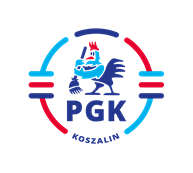 Koszalin, dnia 16.08.2021 r.Numer postępowania 2021/BZP 00140409/01INFORMACJA Z OTWARCIA OFERT  zgodnie z art. 222 ust. 5 ustawy z dnia 11 września 2019 r.Prawo zamówień publicznych (  Dz.U. z 2021 r. poz. 1129 z późn. zm.).Dotyczy: Postępowania w trybie podstawowym bez przeprowadzania negocjacji na zadanie pn.: „Transport odpadów o kodach: 20 03 07 - odpady wielkogabarytowe, 20 01 35*; 20 01 36 – zużyty sprzęt elektryczny, 21 01 23*- urządzenia zawierające freon, 16 01 03 – zużyte opony, 20 03 99 - Odpady komunalne niewymienione w innych podgrupach spod osłon śmietnikowych i miejsc gromadzenia odpadów na terenie miasta Koszalina.Ofertę złożył jeden Wykonawca: Oferta Nr 1:  PMP Przemysław Mycio  ul. Wenedów 10/11,  75-847 Koszalin Wartość netto 117.140,00  zł.Termin płatności 21 dni. 